КОНСУЛЬТАЦИЯ ДЛЯ РОДИТЕЛЕЙ: «ОСЕННЯЯ ПРОГУЛКА»
      На всё живое на земле, будь то растения или животные влияют сезонные изменения в природе. Это проявляется в колебаниях солнечного света, количестве осадков, а также температуры воздуха. Но так или иначе, всё живое имеет свойство приспосабливаться к таким изменениям. Как же это происходит? Почему? Зачем? На такие вопросы взрослый сможет дать ответ, если заинтересует ребенка, обратив на это его внимание во время совместной прогулки.
Проявление сезонных изменений у растений:
Все растения по-разному переносят холод. Одни накапливают питательные вещества в корнях, их верхняя часть при этом отмирает, так растение будет отдыхать до весны. Лиственные деревья сбрасывают листву, потому что в холодное время года им недостаточно солнечного света для образования в них питательных веществ. В это время они также отдыхают, а весной «просыпаются» радуя всех новыми листочками. Исключениями являются вечнозелёные растения. Они сохраняют свою листву в холод, но начинают расти с приходом весны.
Проявление сезонных изменений у животных:
Здесь также имеются различия. Одни животные, чтобы выжить в холодный сезон, уменьшают свою активность и засыпают. У других есть свои способы выживания в осенне-зимний период. Птицы делятся на перелётных (улетающих в тёплые края, там, где больше пищи) и зимующих.
Стоит отметить всю красоту природы во время осенней прогулки. Обратите внимание на красоту разноцветных осенних листьев на деревьях и кустарниках, как облетая они образуют яркий ковёр на земле. Послушайте, как шуршат опавшие листья под ногами. Также будет интересно их собирать и рассматривать, собрать гербарий, сделать букет – всё на что способна ваша фантазия будет вызывать у вас и ребёнка много положительных и памятных эмоций.
Поиграйте в игры, можно придумать их прямо на ходу. Например, показывая лист, попросить ребёнка определить с какого дерева он упал, постараться вспомнить его название. Можно сопровождать игру такими слоганами, как: «Раз, два, три, дерево с такими листьями найди!». Такая игра будет и интересна, и познавательна. Будет веселей, если пригласить к участию других детей.
Также осенью будут интересны наблюдения за насекомыми. В самом её начале они ещё ползают, летают, особенно если стоят солнечные деньки. Насекомые проявляют свою активность именно в то время, когда стоит теплая погода. Объясните, что с наступлением холодов насекомые исчезнут, поэтому и улетают в тёплые края птицы, которые ими питаются (такие как дрозды, грачи, скворцы, соловьи, журавли ).
Понаблюдайте за грибами в осеннем лесу. Покажите, где они растут. Расскажите, как они называются и различаются. Полюбуйтесь растущим мухомором в траве, отметьте, что при всей своей заманчивой красоте, гриб этот очень коварен. Обратите внимание на запах и звуки осеннего леса.
Замечайте всё на своём пути, даже незаметные паутинки, которых так много в лесу в это время года, расскажут и покажут вам столько интересного! Изучите вместе плетение, объясните, что паук является хищником, так плетя паутину он ловит мух, комаров и мошек, которыми питается. Скажите, что в воздухе летает много маленьких паутинок. Это молодые паучки расселяются по округе, чтобы не мешать друг другу.
В начале, первой половины осени можно много интересного наблюдать в лесу. Птички объединяются в стайки и исследуют кору деревьев в поисках пищи. Если повезёт, можно увидеть ежа, который на своих иголочках несёт опавшие листочки, так он готовится к зимней спячке, делает себе уютную подстилку в ямке. Белка прыгает по деревьям, запасаясь едой на зиму (грибы накалывает на сучки веток, а жёлуди или орехи складывает к себе в дупло). Так ей будет чем прокормиться в холодный период до наступления весны.
Соберите различный природный материал (шишки, сухие корни, ветки, сучки), дома будет весело и познавательно сотворить из него различные поделки, добавив пластилин.
Любая ваша совместная деятельность на осенней природе будет вдвойне полезна, если добавить к ней улыбки и хорошее настроение! Тогда никакая осенняя депрессия вам не будет страшна!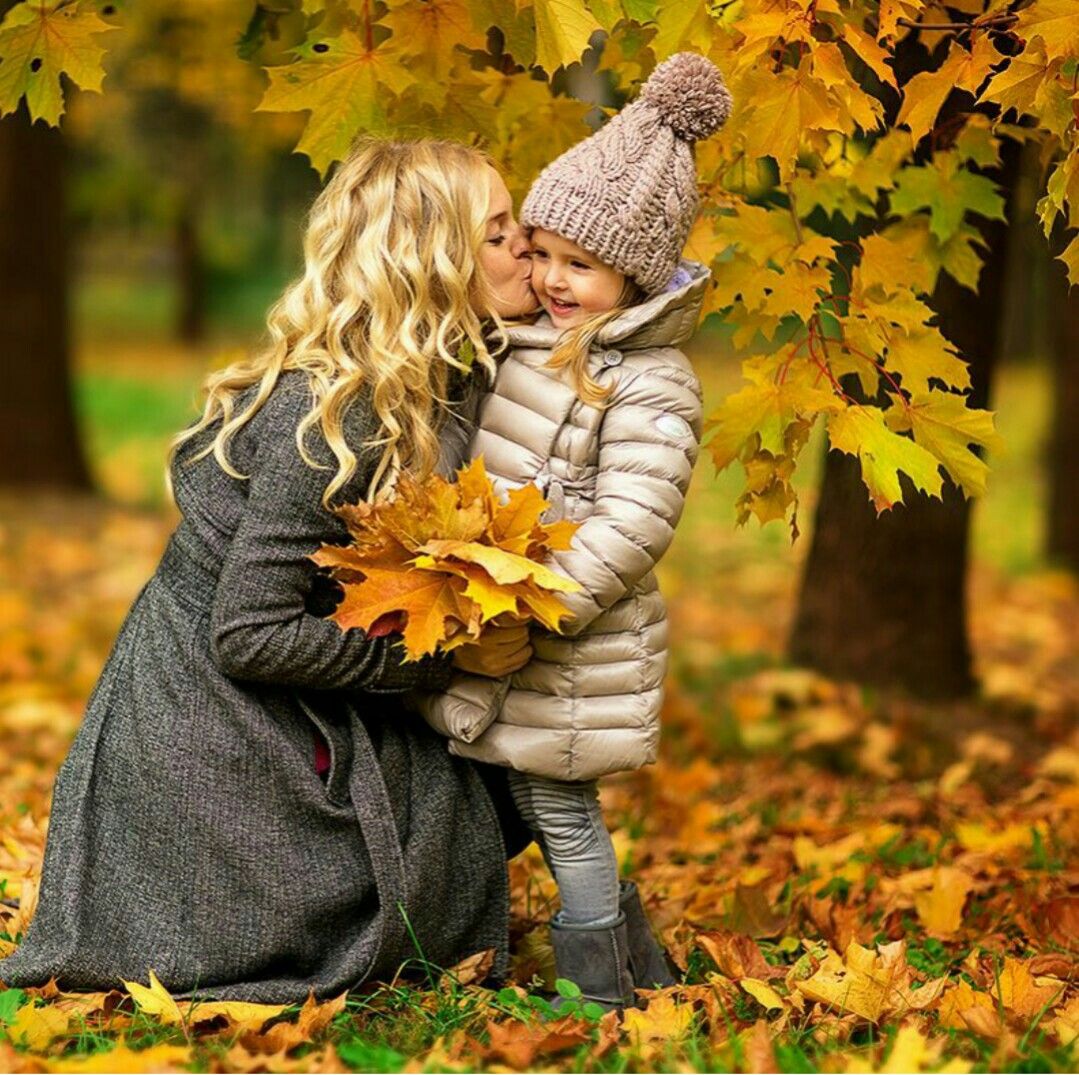 